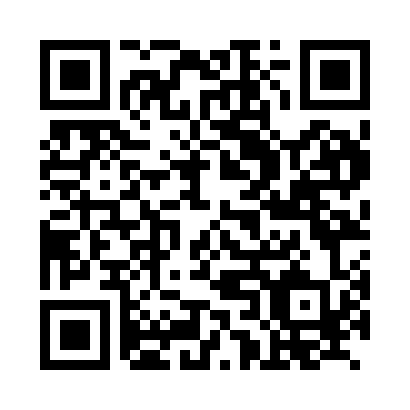 Prayer times for Treppendorf, GermanyWed 1 May 2024 - Fri 31 May 2024High Latitude Method: Angle Based RulePrayer Calculation Method: Muslim World LeagueAsar Calculation Method: ShafiPrayer times provided by https://www.salahtimes.comDateDayFajrSunriseDhuhrAsrMaghribIsha1Wed3:015:341:025:058:3010:512Thu2:585:321:025:068:3210:553Fri2:545:311:015:068:3310:584Sat2:505:291:015:078:3511:015Sun2:485:271:015:088:3611:056Mon2:475:251:015:088:3811:077Tue2:465:231:015:098:4011:088Wed2:465:221:015:108:4111:099Thu2:455:201:015:108:4311:0910Fri2:445:181:015:118:4511:1011Sat2:435:171:015:128:4611:1112Sun2:435:151:015:128:4811:1113Mon2:425:131:015:138:4911:1214Tue2:425:121:015:138:5111:1315Wed2:415:101:015:148:5211:1316Thu2:405:091:015:158:5411:1417Fri2:405:071:015:158:5511:1518Sat2:395:061:015:168:5711:1519Sun2:395:051:015:168:5811:1620Mon2:385:031:015:179:0011:1721Tue2:385:021:015:189:0111:1722Wed2:375:011:015:189:0311:1823Thu2:374:591:015:199:0411:1924Fri2:364:581:015:199:0511:1925Sat2:364:571:025:209:0711:2026Sun2:364:561:025:209:0811:2127Mon2:354:551:025:219:0911:2128Tue2:354:541:025:219:1011:2229Wed2:354:531:025:229:1211:2230Thu2:344:521:025:229:1311:2331Fri2:344:511:025:239:1411:23